Уважаемые жители и представители малого и среднего предпринимательства!                                                   www.fineducat.ru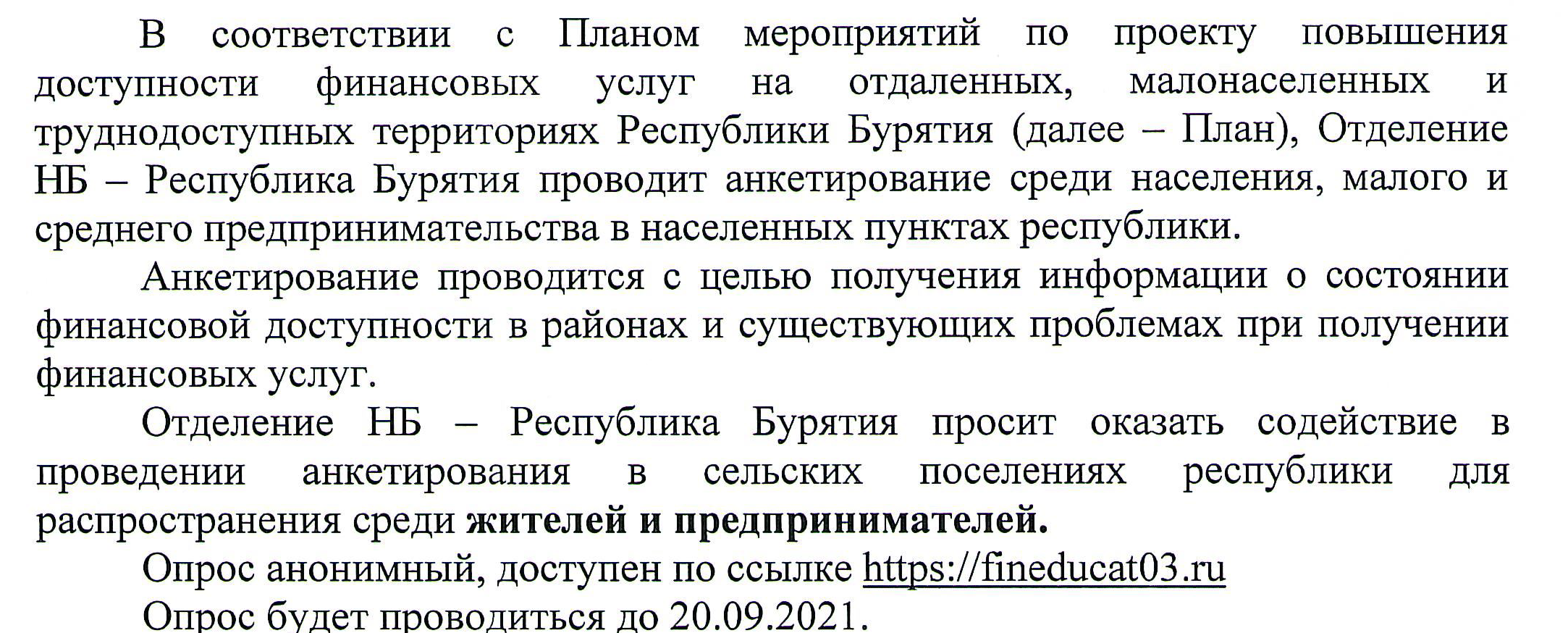 